Загадки о профессиях.Мы уже видели, как вы любите задавать загадки! Предлагаем вам снова придумать загадку о профессии ваших близких-мамы, папы, сестры, брата, бабушки, дедушки и т.д. Для этого вам необходимо назвать инструменты, предметы, с которыми работает ваш близкий человек или описать спец.одежду. А может сфотографировать инструмент или спец.одежду. А мы попробуем разгадать кем работает ваши члены семьи!Например: Моя мама на работе пользуется пробирками, пинцетами….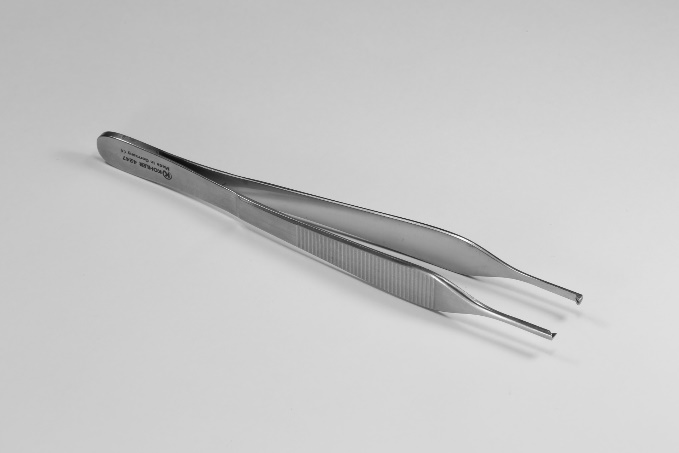 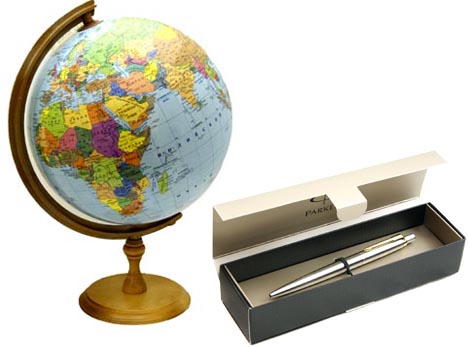 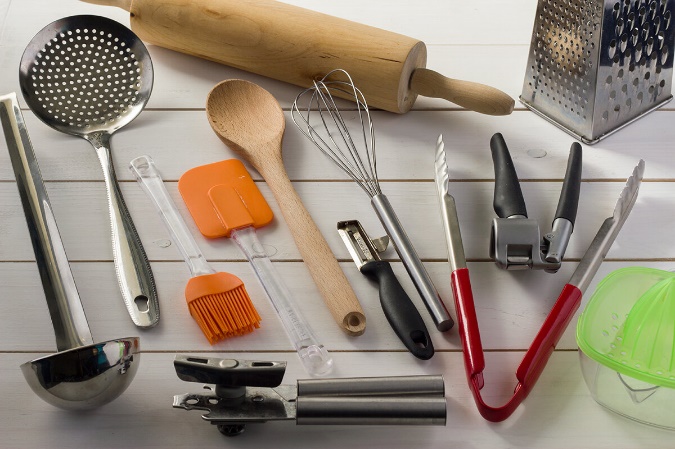 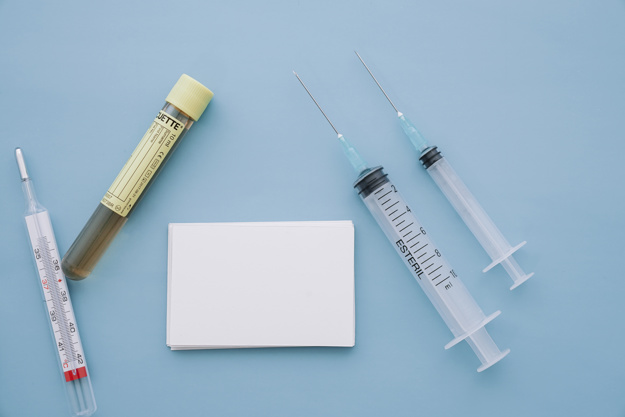 